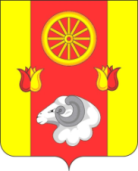 Администрация Киевского сельского поселенияПОСТАНОВЛЕНИЕ29.07.2022                                                  № 70                                               с. КиевкаОб изменении вида разрешенного использования земельного участкаВ соответствии со статьей 37 градостроительного кодекса Российской Федерации, статьей 7 Земельного кодекса Российской Федерации, Федеральным законом от 06.10.2003                  № 131 - ФЗ «Об общих принципах организации местного самоуправления в Российской Федерации», решением Собрания депутатов Ремонтненского района от 19.07.2021 № 469 «Об утверждении внесения изменений в Правила землепользования и застройки Киевского сельского поселения  Ремонтненского района Ростовской области», решением Собрания депутатов Киевского сельского поселения  Ремонтненского района  от 21.03.2012 № 123 «Об утверждении Правил землепользования и застройки Киевского сельского поселения  Ремонтненского района Ростовской области»ПОСТАНОВЛЯЮ:1. Изменить вид разрешенного использования земельного участка с кадастровым номером 61:32:0050101:538, из категории земель – земли населенных пунктов, площадью                  7440 кв. м., расположенный по адресу: Российская Федерация, Ростовская область, Ремонтненский район, с. Киевка, ул. Ленинская, находящегося в муниципальной собственности муниципального образования «Ремонтненский район», с «для общего пользования (уличная сеть)» на «земельный участки (территории) общего пользования».2. Изменить вид разрешенного использования земельного участка с кадастровым номером 61:32:0050101:536, из категории земель – земли населенных пунктов, площадью                  150 кв. м., расположенный по адресу: Российская Федерация, Ростовская область, Ремонтненский район, с. Киевка, ул. Ленинская, находящегося в муниципальной собственности муниципального образования «Ремонтненский район», с «для общего пользования (уличная сеть)» на «земельный участки (территории) общего пользования».Настоящее постановление подлежит размещению на официальном интернет-сайте Администрации Киевского сельского поселения.	Контроль за исполнением настоящего постановления оставляю за собой.Глава АдминистрацииКиевского сельского поселения                                                Г.Г. Головченко